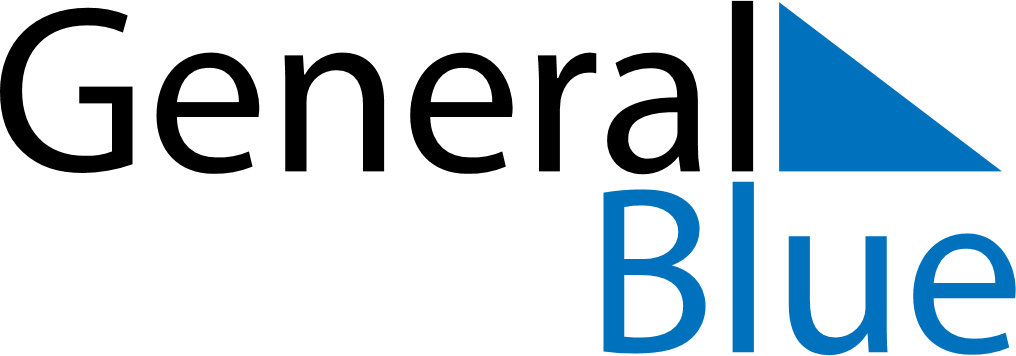 December 2025December 2025December 2025PanamaPanamaSundayMondayTuesdayWednesdayThursdayFridaySaturday12345678910111213Mother’s Day1415161718192021222324252627Christmas Day28293031